Department of Human Resources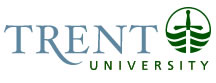 OPSEU Job DescriptionJob Title: 		Trent-ESL Recruitment and Programs LiaisonJob Number: 		A-410NOC: 		1221	Band: 		6				Department: 		Trent International			Supervisor Title: 		Manager, Trent-ESL Last Reviewed:		December 15, 2020			Job PurposeReporting to the Manager, Trent-ESL, and the Director, Trent International, the Trent-ESL Recruitment and Programs Liaison ensures the success of Trent-ESL through stakeholder satisfaction with Trent-ESL processes and programs from recruitment to program completion.  Trent-ESL programs include English for University, English for Short-term Groups, and others which may be developed. Tasks range from marketing and recruitment to program operations, academic and administrative supports, and general responsibilities. This position shares responsibility for marketing and recruitment by updating the Trent-ESL website and social media posts; and developing, distributing and presenting brochures and marketing webinars. Some Canadian and international travel may be required.Programs operations duties include coordinating enrolment, invoicing, planning and organizing programming, and liaising with external service providers. Academic administration supports classroom functions by developing class lists, processing CUPE instructor hiring paperwork and uploading final marks among other duties. General coordination focuses on front-line service and collaborating with other Trent International staff.  As the Trent-ESL Recruitment and Programs Liaison shares responsibility for hiring, training and supervision of student staff; for evaluating and approving program plans; and for supervising events and programs; evening and weekend work will be required in peak seasons. All functions of this role ensure that students, staff and external stakeholders receive excellent service and that Trent-ESL programs adhere to the standards set by Orion Canada for quality assurance as per the Languages Canada membership. Key ActivitiesMarketing and RecruitmentBased on the direction of the Trent-ESL Manager and in collaboration with the TI Marketing and Communications Coordinator, develops, distributes and presents marketing materials, social media posts and webinars. Assists TI Marketing and Communications Coordinator with keeping Trent-ESL website, social media accounts and electronic communications updated and relevant. Maintains Trent-ESL photo assets and testimonial database.Markets Trent-ESL programs within Canada and internationally both digitally and in-person.  Assists in translation of marketing materials.Responds to inquiries from agents, partners, and guidance counsellors in a timely manner and maintains positive relationships with external partners.Liaises with prospective international students about Trent University through face-to-face, telephone, e-mail, social media and other formats as part of recruitment and enrolment communications.Programs Operations Tracks English for University applicants. Communicates with incoming students and prepares for their arrival. Handles the administrative processes and communications related to student cohorts on scholarships or Short-term Groups. Tracks program registrations, admissions, arrivals and departures, program requirements and student success.  Based on the direction of the Trent-ESL Manager, organizes and supports TI and ESL events and initiatives, including English for University and Short-term Group orientations; student activities, trips and excursions; visiting groups and delegations; and other programs. Books facilities, coordinates contracts, ensures safety standards and risk management protocols are defined and met, and manages budgets for these events.Participates in the hiring of all student staff and ensures that each program is staffed based on the direction from the Trent-ESL Manager and within available budget. Trains and supervises all student program staff, providing coaching and regular feedback, conducting performance evaluations, and managing any performance concerns or disciplinary issues under the guidance of the Trent-ESL manager. Prepares invoices for English for University students and Short-term Groups and follows up on overdue accounts. Coordinates with Student Accounts regarding billing. Liaises with Canada Homestay Network Relationship Manager for smooth arrival, orientation, and departure processes and to communicate any changes to program locations and timing. Academic AdministrationSupports a wide range of academic processes including assisting with the development of timetables and updating schedules as needed and creating and managing class lists in consultation with the Manager. Uses Colleague to request course sections, register and withdraw students, monitor Trent-ESL student accounts, upload final marks, and create reports for management each term. Creates new student accounts as required. Uses Blackboard to communicate class changes, cancellations, and announcements to Trent-ESL students and inputs final grades into Grade Book. Creates and manages online forms for continuing student registration, Promotion Test registration, course and program evaluation surveys, letter and transcript requests, and other forms when needed. Processes requests for official letters and Trent-ESL transcripts. Creates graduation and completion certificates as required. Tracks associated charges to students. Prepares Letters of Appointment for CUPE instructors. Prepares acceptance forms and calculations for Payroll. Manages CUPE seniority list for ESL instructors. General ResponsibilitiesProvides professional, front-line service to incoming, current and former students; staff and visitors in person, or via phone or email. Works as part of a team environment to support the administrative and operational functioning of Trent-ESL within the TI office and to align all planning with program requirements. Liaises with other University departments as needed.Handles confidential and sensitive information.  Organizes and maintains physical and electronic files. Compiles statistics and information as required including program reports and the Languages Canada annual survey and re-accreditation audits. Maintains office and program operations, equipment and supplies including distribution of ESL Publications and Handbooks. Other duties as assigned.Education University Degree in a related field such as business, marketing, international business or education.Experience Required2 years related professional experience. Experience in International Recruitment and in giving presentations to international audiences.Excellent interpersonal, cross-cultural, and oral communication skills; fluency in a second language other than French required. Spanish preferred.Office operations and administrative experience.Excellent computer skills: Microsoft Office (Word, Excel, Access); internet/web and e-mail (Contribute, Outlook); experience with Trent’s student information database preferred (Colleague).Experience working directly with international post-secondary students, in a front-line capacity.Experience in developing a range of written and digital materials and documents.Experience in planning and delivering programs for adults and youth with accompanying risk management plans.Experience in hiring and supervising student staff.Experience dealing with multi-tasking in a fast-paced, multi-faceted post-secondary department environment.Must be able to take initiative, work efficiently both independently and in teams.Valid Ontario Driver's license (Class ‘G’ minimum) and access to a vehicle. Willingness and ability to work evenings, weekends, holidays and during scheduled University closures is required. Willingness to travel within Canada and internationally.Criminal Records Check, inclusive of Vulnerable Sectors Check (dated within the last 6 months) will be required as a condition of employment. 